Варюхин Кирилл ВячеславовичExperience:Position applied for: 3rd OfficerDate of birth: 29.04.1983 (age: 34)Citizenship: UkraineResidence permit in Ukraine: NoCountry of residence: UkraineCity of residence: SevastopolPermanent address: ул. Шевченко д. 47 кв. 13Contact Tel. No: +38 (050) 878-58-05E-Mail: KKirillVV@gmail.comU.S. visa: NoE.U. visa: NoUkrainian biometric international passport: Not specifiedDate available from: 14.05.2009English knowledge: GoodMinimum salary: 2000 $ per month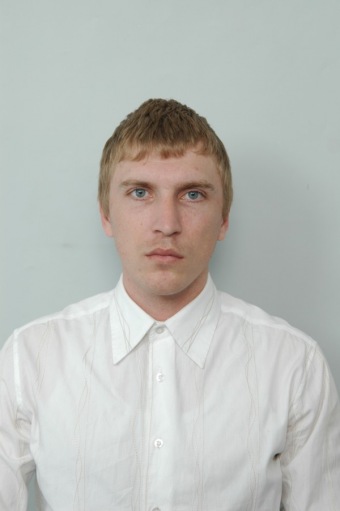 PositionFrom / ToVessel nameVessel typeDWTMEBHPFlagShipownerCrewingOrdinary Seaman20.11.2007-23.08.2008Container Ship66280-LiberiaPeter DohleATT BermudasOrdinary Seaman04.01.2007-07.05.2007CMA CGM VirginiaContainer Ship40770-LiberiaZodiac Maritime Agencies&mdash;Able Seaman08.04.2005-13.11.2005PrexBulk Carrier31643-MaltaTornado shippingСИ Фактор